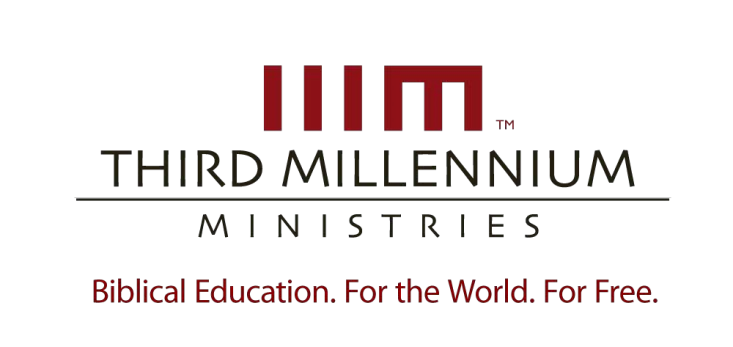 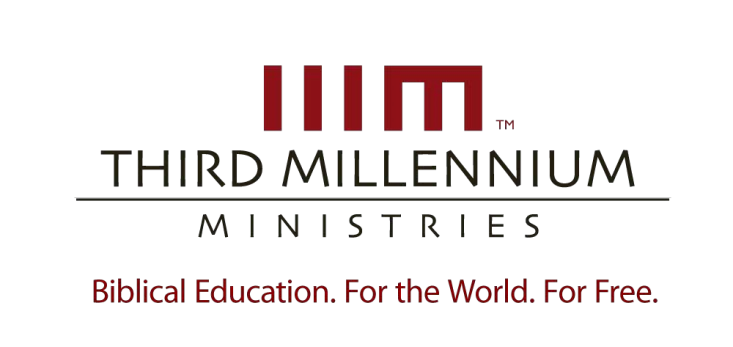 	 	2 Essay Questions What affirmations can be found in the Bible to support the inspiration and authority of the New Testament? What are the three points of view regarding the inspiration of the New Testament? 	 	3 List and describe the epochal continuities and discontinuities that exist between our day and New Testament times. Why is it helpful to consider the impact of cultural continuities and discontinuities between ourselves and the New Testament's original audience? 	 	4 What are the personal continuities and discontinuities between our day and New Testament times? Essay Questions What is the meaning of the “good news” of God’s kingdom? Explain in detail the two primary ways Scripture refers to the kingdom of God. What is the developing significance of the kingdom of God in the New Testament? Explain. What were the expectations for the arrival of God’s kingdom? What is the New Testament outlook on the threefold victory of the kingdom of God?  Essay Questions God administers his kingdom by making covenants through covenant representatives. List and explain the covenants of the Old and New Testaments. What are the policies that were established by biblical covenants for different periods of biblical history? How did policies organically develop throughout the covenants in the Old and New Testaments? Explain how God displayed his kindness to each covenant representative in the covenants of the Old and New Testaments. Why did God test the loyalty of his covenant people and covenant representatives?  God issued both blessings and curses in his covenants. Explain what the consequences were for each of the biblical covenants. 